Smlouva o vypořádání závazkůuzavřená dle § 1746 odst. 2 zákona č. 89/2012 Sb., občanský zákoník, ve znění pozdějších
předpisůSmluvní stranyPříspěvková organizace DOMOV VÍTKOV, příspěvková organizacese sídlem: Lidická 611, Vítkov, 749 01zastoupen: xxxxxxxxxxx, ředitelkouIČO: 71196951DIČ: neplátce(dáJe jen „objednatel")Obchodní firma COMGIS s.r.o.se sídlem: U Řempa 895/14, Stará Role, 360 17 Karlovy Varyzastoupena: xxxxxxxxxxxxxIČO: 29124140Zapsána v obchodním rejstříku vedeném C 26906/KSPL Krajský soud v Plzni (dále jen „dodavatel")Popis skutkového stavuSmluvní strany uzavřely dne 12.4.2021 objednávku č. 6/21 jejímž předmětem byla dodávka 3 - vrstvě jednorázové roušky (ústenky) EN 14683typ II, katalogové číslo QM220 (TYP UR).Objedg^fei. je povuj^m subjektem pro zveřejňování v registru smluv dle § 2 odst. 1 zákona č.	ídsšJAÉštních podmínkách účinnosti některých smluv, uveřeiňo^i^ěchtosmluv a o registru smluv (zákon o registru smluv), ve znění pozdějších pŠS^foYdáie jen „zákon o registru smluv").Obě smluvní strany shodně konstatují, že do okamžiku sjednání této smlouvy nedošlo k uveřejnění smluvního vztahu uvedeného v odst. 1 tohoto článku v souladu se zákonem, a že jsou si vědomy právních následků s tím spojených.V zájmu úpravy vzájemných práv a povinností vyplývajících z původně sjednaného smluvního vztahu, s ohledem na skutečnost, že obě strany jednaly s vědomím závaznosti uzavřené objednávky a v souladu s jejím obsahem plnily, co si vzájemně ujednaly, a ve snaze napravit závadný stav vzniklý v důsledku neuveřejnění smluvního vztahu v registru smluv v souladu se zákonem, sjednávají smluvní strany tato novou smlouvu ve znění, jak je dále uvedeno.Práva a závazky smluvních stranSmluvní strany si tímto ujednáním vzájemně stvrzují, že obsah vzájemných práv a povinností, který touto smlouvou nově sjednávají, je zcela a beze zbytku vyjádřen textem původně sjednané objednávky, která tvoří pro tyto účely přílohu této smlouvy.Smluvní strany prohlašují, že veškerá vzájemně poskytnutá plnění na základě původně sjednaného smluvního vztahu považují za plnění dle této smlouvy a že v souvislosti se vzájemně poskytnutým plněním nebudou vzájemně vznášet vůči druhé smluvní straně nároky z titulu bezdůvodného obohacení.Smluvní strany prohlašují, že veškerá budoucí plnění z této objednávky, která mají být od okamžiku jejího uveřejnění v registru smluv plněna v souladu s obsahem vzájemných závazků vyjádřeným v příloze této smlouvy, budou splněna podle sjednaných podmínek.Objednatel se tímto zavazuje druhé smluvní straně k neprodlenému zveřejnění této smlouvy a její kompletní přílohy v registru smluv v souladu s ustanovením § 5 zákona o registru smluv. Smlouva bude zveřejněna po anonymizaci provedené v souladu s platnými právními předpisy.Závěrečná ustanoveníTato smlouva o vypořádání závazků nabývá platnosti dnem jejího podpisu oběma smluvními stranami a účinnosti dnem jejího uveřejnění v registru smluv.Tato smlouva o vypořádání závazků je vyhotovena ve dvou stejnopisech, každý s hodnotou originálu, přičemž každá ze smluvních stran obdrží jeden stejnopis"Nedílnou součástí této smlouvy je příloha objednávka č. 6/21 ze dne 12.4.2021.Ve Vítkově dne: 15.9.2021	V Karlových Varech dne: 15.9.2021za objednatele
xxxxxxxxxxxxxxx
ředitelka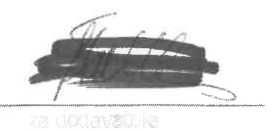 